Equestrian Tas Interschool Handbook 2018 Interschool Tasmania Handbook 2018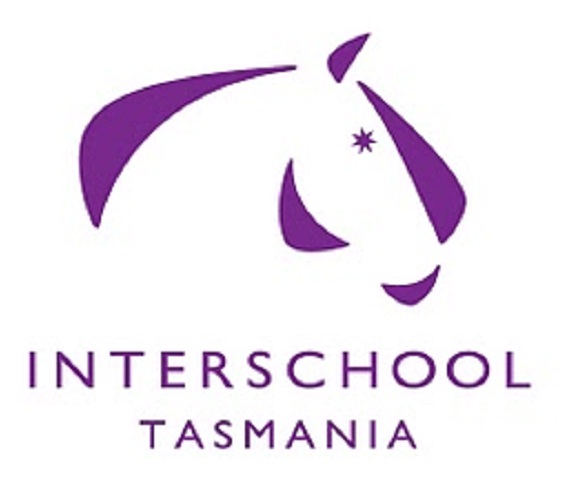 Interschool TASPo Box 304 Brighton, TAS, 7030Ph: 0477 685 265Email: office@equestriantas.comwww.tas.equestrian.org.auEquestrian Tas Interschool Handbook 2018IntroductionWith rules and events continually changing, so does the information required by parents, riders, judges, stewards and volunteers. This handbook aims to provide all the necessary information about interschool in Tasmania and nationwide. We endeavour that at the completion of reading this document everyone will have a greater understanding of what will be required to be a part of ETas Interschool.PURPOSE • To provide riders, parents, coaches, judges, stewards, marshals, schools, volunteers, sponsors and committees with a reference to access information concerning the running of Interschool. • To provide a qualifying process for riders to be able to compete at ETas Interschool State Championships in their chosen discipline classes. • To provide clear information for qualification and selection criteria for the Tas Team to represent Tasmania in the National Interschool Championships. • To provide information to each rider regarding their responsibilities once they are selected to be on the Tas Team. OUTCOMEInterschool participants will take part in Interschool competitions confidently with knowledge about the requirements to participate at the State Championships and the selection process for eligibility for the Tas Team. Definition of Terms There are many terms that are commonly used in this sport that can be confusing for newcomers. This section aims to clarify some of these. Affiliated Interschool Event This refers to an interschool event organised by a Club that is affiliated with Interschool Tas and is therefore recognised by Equestrian Tas.  Affiliated Clubs have access to accredited judges, technical personnel, officials and NCAS accredited equestrian coaches, and may use the intellectual property of Equestrian Australia such as rules, dressage tests and scoring templates. Competitors at affiliated interschool events MUST be a Junior Member of Etas.Appeal CommitteeAn independent appeal committee may be appointed by the OC to make decisions outside the jurisdiction of the Ground Juries. Any decision from an appeal committee will be final and binding and no further appeal or correspondence will be entered. Chief Steward The Chief Steward is authorised to undertake a range of duties, primarily concerned with Athlete and Horse welfare. These include ensuring that Codes of Conduct are observed, gear stewards are briefed, and marshals are in the correct locations and provided with running sheets. The chief steward is also responsible for horse inspections and for liaising with the Swabbing Steward about swabbing of horses. ClassThis refers to the group of tests that comprise a defined competition or group of mounted riders at a particular level. E.g. Primary Novice Dressage, Secondary 100 cm jumping, etc. CompetitionA competition can be an event or a group of classes from a specific discipline in which places and prizes are awarded.  DisciplineA discipline refers to a category of horse sports. For example, Dressage is a discipline, as is Jumping. Disqualification When a rider is disqualified they are unable to take any further part in the entire event or competition. This rider may not compete in any class or test for the remainder of the event. Duration of Event The duration of an event is from the time stated on the program as the commencement of the event until the time stated on the program as the conclusion of the event. This time can incorporate days either side of the actual competitions occurring in the event.EA – Equestrian AustraliaFormally EFA, The Board of Equestrian Australia sets the overall policy and governs the National organization. National Sport Committees develop and administer the sport-technical aspects of their respective Sport/"Discipline". The National Office, together with EA's Branch Offices, implements Board policy to provide the best possible range of services to the members of EA.EliminationWhen a rider is eliminated, this means they can take no further part in that element of competition or class. A rider who is eliminated in one test for Dressage can still compete in other tests they are entered in at the competition or event.ETAs – Equestrian Tasmania Equestrian Tasmania is the peak body for horse sports in Tasmania and is the state body of Equestrian Australia, which is the controlling body for horse sports in Australia and is affiliated with the Federation Equestre Internationale (FEI), which is the controlling body for horse sports world-wide. Equestrian Tasmania also maintains affiliations with relevant Government and Non-Government agencies at the State level such as the Tasmanian Government Office for Sport and Recreation.EventAn event refers to the complete meeting or fixture under the control of an Organising Committee and can comprise a number of competitions and classes.Federation Equestre InternationaleThis abbreviation stands for Federation Equestre Internationale (FEI), which is the controlling body for horse sports world-wide.Ground Jury For an event – all the judges comprise the Ground Jury. For a competition, the judges from the competition form the ground jury but this group should contain at least one judge from the competition pertaining to the issue. The Ground Jury is responsible for the judging at an event, allocation and verification of placings, ruling on any technical or contentious issues and problems that may arise.HC - Hors ConcoursA person who competes HC is a non- competitive entrant. Riders who compete as HC are not eligible for any prizes, prize money or competition points. Riders competing HC are generally still able to use the results from these competitions as qualifiers, however the program for the event will outline the regulations that apply to this point.Horse Grading Once a horse has been graded it must only be competed at the graded level/s as detailed by the EA discipline rules. A horse may accumulate grading points or levels because of its performances in official EA or FEI competitions. Not all horses have an official grading and not all disciplines have grading. For information on whether a horse has a grading in a discipline or disciplines please contact the ETas office.HSS – Horse Swabbing StewardThis person is generally a member of the ground jury or the technical delegate for the competition or can be an independent veterinarian appointed to this role. For some events (For example, the State Championships), the Swabbing Steward will be appointed by and managed by ETAS. Level This refers to the standards of tests and competitions. In dressage, the levels are Preliminary, Novice, Elementary etc. In eventing, the levels are introductory, preliminary, pre-novice and 1* etc. NOAS – National Officials Accreditation System National Officials Accreditation System. This is the system managed by Equestrian Australia which ensures officials – including Judges, Technical Delegates, Course Designers and Stewards - are educated, supported and accredited at National level across a variety of disciplines.Official An official is a person who oversees a competition, or aspect thereof, by applying the rules of the sport. These may be rules directly relating to judgments on performance, time, score and/or upholding the principles of fair play and welfare of the horse. Organising Committee (O.C.) Any group that is responsible for the management of an event or competition.Participant This refers to all those involved in a competition, including athletes, parents, spectators, horse owners, organising committees and officials.Phase This refers to the elements of a class, all of which must be completed in order to receive a score for the class (i.e. Ridden Display, In-Hand, and Show Jumping Phases of Primary 3 Phase Interschool Challenge; or the Dressage, Cross Country and Jumping Phases of Introductory Eventing) Program/Schedule The program or schedule is the document that lists the classes and competitions to be offered at an event. It will also provide the rules and bylaws of the event, the list of officials, information on payment and nomination protocols and conditions of entry. Technical delegate – TD Technical delegates are the independent arbiters of the rules and regulations pertaining to an event or competition. The person and their contact details will be made known on the program. The TD is responsible for the following: • Approval of the administrative arrangement for the event • Inspection and approval of the grounds and competition spaces • Assisting the ground jury to supervise the technical conduct of the event• Instructing the OC to make any alterations to the grounds, timing or other aspects of the event as considered necessary and relevant to the technical and safety aspects of the event• Approving the final results if the president of the ground jury or chief judge is not available • Overseeing and being the final arbiter for complaints and appeals that apply to the competitions within an event. Test/section A test or section is one element of a competition that may be included in the calculation of a Championship (e.g. Secondary Elementary 3B - Dressage, or Primary 90cm Equitation - Jumping) Warm-up and exercise areas This refers to the entire area covered by the Park, Centre, Oval, Showground or similar where the event is advertised as being held. This means that required gear, general Interschool rules, and rules for warm-up areas and for the discipline will apply to this whole area from the time stated as the commencement of the event until the time stated as the conclusion of the event. Tag-On days A tag-on day is a competition or event run by an ETAS or EA sporting club where Interschool TAS riders can also ride and count their results as qualifiers for the purposes of the Interschool TAS competition season.Mission and Objectives of the Interschool Competition...............................................................................10General Information & Membership ............................................................................................................11Rider membership........................................................................................................................................11-12Horse Registration .......................................................................................................................................12Rules for horses at Interschool events .........................................................................................................12-13Standard Interschool Uniform Requirements.............................................................................................. 14State Interschool Team Uniform Requirements...........................................................................................14The Interschool Competition Structure .......................................................................................................14Determining the appropriate level at which to ride .....................................................................................15Team Competitions.......................................................................................................................................15 STANDARD RULES AND CODES OF CONDUCT...............................................................................................15General Code of Conduct .............................................................................................................................16 Protection of Athletes .................................................................................................................................16 Child Protection Policy..................................................................................................................................16 Abuse............................................................................................................................................................16 Orders...........................................................................................................................................................17Protection of Horses......................................................................................................................................17Abuse of the Horse .......................................................................................................................................17Disciplinary procedures................................................................................................................................ 18Hot weather Policy…………………………………………………………………………………………………………………………………..18Competition objections and disputes...........................................................................................................18-19Competition Presentations...........................................................................................................................19Scratching’s and substitutions .......................................................................................................................19 Volunteers……………………………………………………………………………………………………………………………………………….20Marshalling/gear check ................................................................................................................................20Horse medication/swabbing ........................................................................................................................21Safety at competitions .................................................................................................................................22Checklist for competition .............................................................................................................................22-23 The Dressage Competition............................................................................................................................23Rules particular to Dressage .........................................................................................................................23-24Uniform Requirements particular to Dressage ............................................................................................24Scoring in Dressage ......................................................................................................................................24Australian Championships qualification requirements for Dressage ...........................................................25The Jumping Competition.............................................................................................................................25Jumping Classes ............................................................................................................................................25 Primary Riders ..............................................................................................................................................25Secondary riders............................................................................................................................................25Recommended Jumping Competitions.........................................................................................................25-26Two Round Table C........................................................................................................................................26One Round Table A........................................................................................................................................26 Two-Phase ....................................................................................................................................................26Rules particular to Jumping...........................................................................................................................27Uniform requirements particular to Jumping...............................................................................................27Scoring in Jumping .......................................................................................................................................27Tied scores in Jumping Competitions............................................................................................................27Champions for Interschool Jumping Competitions ......................................................................................27Australian Championships qualification requirements for Jumping ............................................................27The Eventing Competition.............................................................................................................................28 Rules particular to Eventing .........................................................................................................................28 Uniform requirements particular to Eventing ..............................................................................................28Scoring in the Eventing Competition ............................................................................................................28 Tied scores in Eventing competitions...........................................................................................................28-29 Australian Championships qualifying requirements for Eventing ................................................................29 The Combined Training Competition............................................................................................................29 Combined Training Competition Format......................................................................................................29 Rules specific to Combined Training.............................................................................................................29 Rules Specific to the Jumping Phase.............................................................................................................30Time of the round.........................................................................................................................................30Time Faults ...................................................................................................................................................30 Time Corrections ..........................................................................................................................................31Reasons for elimination - jumping................................................................................................................31-32Uniform Requirements specific to Combined Training.................................................................................32Judging and Scoring in Combined Training competitions ............................................................................32-33Tied scores in the Combined Training Competition .....................................................................................33THE SHOW RIDER COMPETITION..................................................................................................................33Interschool Show Horse Classes at Australian Championships ....................................................................33Workouts.......................................................................................................................................................34 Conflict of Interest........................................................................................................................................34 Judges ...........................................................................................................................................................34 Dress, Saddlery and Equipment ...................................................................................................................35 Assistance .....................................................................................................................................................35Categories of Competition ............................................................................................................................35 In-Hand Class.................................................................................................................................................36 Rider Class ....................................................................................................................................................36Show Horse Class..........................................................................................................................................36Show Hunter Class........................................................................................................................................36Working Hunter Class....................................................................................................................................36 Judging and Scoring ......................................................................................................................................37 Phase 1 – In-Hand.........................................................................................................................................37 Phase 2 – Rider.............................................................................................................................................38Phase 3 – Ridden Display Show Horse or Show Hunter................................................................................38-39 Phase 3 – Working Hunter............................................................................................................................39-40 Australian Championship Scoring .................................................................................................................40 Australian Championships qualification requirements for show rider..........................................................40AUSTRALIAN INTERSCHOOL CHAMPIONSHIPS INFORMATION ....................................................................41 The Australian Championships will include the following competitions: .....................................................41Age of Athletes..............................................................................................................................................42Horses ...........................................................................................................................................................43State Team.....................................................................................................................................................43 Mission and Objectives of the Interschool Competition Interschool Tasmania has the following mission: “To develop the individual through the discipline of equestrian sport” To achieve this mission, the three main objectives are: • To provide a competition structure that will give opportunities for Tasmanian Interschool riders to progress to a National level with the aim of developing excellence in equestrian sport; • To encourage the development of discipline, character, sportsmanship, teamwork and a sense of achievement in Interschool riders in Tasmania; and • To reward and educate riders in horsemanship and horse management with the aim of creating a competitive sporting environment that places the welfare of the horse at the fore. General Information & MembershipThis section of the handbook provides general information about the structure of the Interschool Competition as well as some general rules and regulations that apply to all competitors. This section commences with an overview of the structure of the sport.Communication News relating to Interschool will be posted on the ETAS website and Facebook page. The Interschool ETAS webpage may also contain other information such as: reminders of competition dates and deadlines, national interschool rules, rule changes, competition programmes and entry forms, selection policies, important contacts and other correspondence. It is important that each member and their family regularly access these information sources to ensure that they have the latest information. Contact details for Interschool Disciplines can also be found on the Equestrian Tasmania webpage www.tas.equestrian.org.au. In addition, the ETAS website is an important source of general information about Equestrian Sport. You will also find rules and information for each discipline as well as equestrian news. Please make sure that you include a current email address with your membership application/ renewal so that we can stay in touch with you as this will be our preferred form of communication with you. General Membership Information Rider Membership Students competing in any Equestrian Tasmania affiliated interschool event MUST be a Junior Member of Equestrian Tasmania. Benefits of being a Junior Member of Equestrian Tasmania include: • Eligibility to compete in all EA Affiliated and Official competitions (including all EA affiliated Interschool competitions) • Can register a horse • Will receive a quarterly newsletter • Covered by Personal accident and public liability insurance 24 hours a day 7 day a week Furthermore, it is a requirement that riders who compete at the State Interschool Championships, Eventing qualifying competitions for the state interschool team, and the Australian Interschool Championships are Junior Members of ETAS. Junior Membership with Equestrian Tasmania allows riders up to 18 years of age to compete in other Equestrian Australia events and disciplines. Members remain a junior up to the end of the financial year in which they turn 18. (i.e. If you turn 18 on or before 30 June you must join as a Senior from 1 July that year). This membership enables you to register horses and part own horses that compete in any discipline. Members receive a copy of the quarterly newsletter but are not afforded voting rights. 24/7 Personal Accident Insurance cover for members is also provided. Equestrian Tasmania membership forms can be found on the ETas website. Information regarding the Personal Accident Insurance Cover provided to ETAS members can be found by following this link: www.equestrian.org.au/InsuranceTo be eligible for interschool competitions, riders must also be currently enrolled as a student in a school. A school is defined as one that is registered as a school as part of the state’s education system. It includes home school and school of the air, but does not include TAFE, University, or other technical colleges.Horse RegistrationHorses competing at any state interschool competitions do NOT need to be registered with ETAS, unless it is a requirement of the organizing committee or National Rules for the level of competition.From 01 July 2011 all horses participating in the Australian Interschool Championships must be registered and have a microchip meeting Australian Standard AS5018/5019 inserted. At the Australian Interschool Championships horses must be entered in their full registered names and their registration number must be provided. The ETAS Horse Registration Application form can be found on the ETAS website or by following this link: www.tas.equestrian.org.au/horse-registrationAll riders who wish to be eligible for the state interschool team in Eventing, show jumping, dressage etc must compete at designated official ETAS competitions. Horses competing at these official events MUST be registered with ETAS. As per the EA rules.Registration for Team Selection To be considered for the Tasmanian Interschool team, riders must complete an Interschool Participation Registration form, prior to the start of the first nominated selection event in the discipline the rider wishes to be considered for.A rider's best two results from their nominated events, in accordance with the Interschool selection policy will be considered by the selectors. Results from all nominated events will be counted. Rules for horses at Interschool events The following are some general principles that apply to horses being used for competitions in Interschool Tasmanian events. 1. Horses and ponies must be four years or older to compete in Interschool competitions. Horses ages are assessed from 1 August of the year of birth. 2. It is recommended that all horse ownership and/or identity documents be brought to events in case verification is required particularly for events where swabbing will occur. 3. If the horse has an EA grading the rider must abide by the relevant EA discipline governing the level at which that horse may be entered. 4. Horses that have an FEI grading are permitted to compete at Advanced Dressage level for interschool competitions if FEI classes are not offered. 5. To apply for a down-grading, a request must be sent to the appropriate Sport Committee, accompanied by the appropriate downgrading form from the EA website, outlining both the horse’s and rider’s experience and the reason for the request. This should also be accompanied by a letter from the coach (or some other knowledgeable person –  instructor or assessor) supporting this and must be endorsed by the owner or lessee of the horse. The request will be forwarded to the respective EA discipline committee for their decision. For example, in the case of a request to downgrade a dressage horse, the final decision will be made by Dressage Tasmania and not Interschool Tasmania.6. Stallions are not permitted at any Interschool TAS events.7. Only competition horses are allowed in the warm up and competition arenas8. Only the interschool athlete competing in any given discipline may ride the nominated horse, on or off the grounds, on the day/s of competition until the whole event is concluded. 9. Lunging or work in hand by someone other than the nominated athlete is permitted, however lunging is permitted only in specified areas 10. A horse may not be ridden by more than one rider at an Interschool Tasmania competition, and must not compete in more than the maximum number of tests/sections allowed in the day by EA discipline rules which include: No more than 3 dressage tests in one day per horse (National Dressage Rules article 1.15.1)No more than 2 class starts in jumping in one day per horse (National Show Jumping Rules article 251.4).No more than 1 class per Eventing competition per horse. 11. A rider may compete on more than one horse and in multiple disciplines, as long as the national discipline rules are followed regarding the number of tests/classes that may be contested. 12. Organising Committees may restrict the number of competitions an athlete/horse combination may contest due to scheduling/programming requirements. Standard Interschool Uniform Requirements. The following uniform requirements are standard for all riders in all disciplines at Equestrian Tasmania Interschool events: • Riders are to wear a shirt and tie with either a school windcheater or jumper, or their school’s recognised equestrian uniform. • White or light-coloured breeches or jodhpurs. • Long or short riding boots. • Riders may wear gaiters made from full grain leather on the exposed side of the gaiter, either black or brown to match boots. Exceptions to this rule: gaiters are not allowed for riders under 18 in rider class competitions in Show Horse.  • Helmets must be EA approved safety helmets and be securely fastened. • Gloves are compulsory for all dressage and in the dressage phase for CNC1* and above Eventing. • Each School may also specify a school saddle cloth, which may include the school crest or badge.  State Interschool Team Uniform Requirements Students selected for the state team are required to purchase their own uniform.  Compulsory Uniform Items not supplied: • White saddle blanket with Velcro (for ETas badges – supplied) • White jodhpurs or breeches for competition • Gloves (compulsory in dressage, challenge and showman) • Bridle numbers – Two required for competition and horse also needs a bridle on halter at all times The Interschool Competition StructureAll Equestrian Tasmania Interschool events are run under EA and Interschool TAS Rules. Competitions are generally conducted by affiliated clubs or Interschool Tasmania.It is important for the riders to check the requirements for these competitions to ensure they are familiar with the qualifications for the Australian Interschool Championships, and the selection policy for the Tasmanian Interschool Team. Furthermore, it is important that riders enter classes at Interschool competitions that are appropriate for their level of skill and experience.Determining the appropriate level at which to rideAs riders voluntarily choose to compete in ETAS Interschool competitions, the level of competition in which they decide to ride should only be done under the advisement of an EA qualified coach. Interschool Tasmania openly discourages parents and/or coaches, from either coercing or inappropriately encouraging a rider to compete at a level beyond their capability or that of their mount. Safety in this sport is extremely important. Riders are reminded that if their horse has an EA grading, then the rider must abide by the relevant EA discipline governing the level at which that horse may be entered. For example, horses that have an FEI grading are permitted to compete at Advanced Dressage level for interschool competitions if FEI classes are not offered.Team CompetitionsTeam competitions are offered at the Australian Championships. Teams are not prenominated, they are determined at the completion of the competition from the riders’ placings points. Riders who are eliminated cannot be a member of a team.A team consists of a minimum of three (3) and a maximum of four (4) individual riders from the one school or state. A rider competing more than one horse can be a member of two different teams with different horses but cannot be on one team with two horses.When calculating a team score, the points of the top three individuals within the team are counted. The fourth member’s points (if there is one) are used only to determine the outcome in the case of a tie. Schools may have multiple teams; however, the first 4 ranked competitors make up the first team and the next 3 or 4 additional riders then count towards the second team and so on (i.e. cannot have 2 or more teams of only 3 riders). STANDARD RULES AND CODES OF CONDUCT All members of Interschool TAS shall accept and be bound by the rules of EA, ETAS & Interschool TAS. Competitions in each discipline are conducted in accordance with EA General Regulations and EA Discipline Rules with some additional rules as set out in this Handbook. You have a responsibility to abide by any sport specific Rules and Regulations so please acquaint yourself with the rules as they are for your safety and enjoyment of the Interschool TAS competition. Please download the hard copy version of the rules that apply to the particular discipline/s in which you intend to compete and ensure your rule book is current at all times. These rules can be found at www.equestrian.org.au and www.tas.equestrian.org.au. Rules downloaded from here are free of charge and will list all relevant amendments and updates.General Code of Conduct The entire Interschool competition and administration is based on volunteers and as such these people deserve respect and courtesy from the members and their associates. It is expected that both riders and their support teams will adhere to the rules of the competitions in which they participate and that they will show respect for other competitors, their horses, officials, judges and administrators in their actions and their words. There are formal mechanisms for requesting clarity of committee decisions, for disputing results and for suggesting changes to event formats. In most cases everyone is attempting to do the best for the whole group of riders and whilst an issue can seem all consuming to an individual at the time, the reaction to it and the resultant behaviour needs to be tempered with reason. Whilst each discipline has rules and regulations specific to that discipline available for download from the EA website, the conduct of members of the sport overall is controlled by the Member Protection Policy. There are also general competition codes of conduct that apply to ALL Interschool competitions. Breaches of these general conduct practices will result in disqualification from the competition and, depending on the severity of the offence, the athlete and/or their associates may face disciplinary action.At an Interschool Event, the Organising Committee, the Technical Delegate/s, the Ground Jury and Officials are responsible for ensuring Horse Welfare guidelines and EA Codes of Conduct are observed.Protection of AthletesThe Ground Jury after consultation with the responsible Medical Officer may at any time exclude from further participation in a Competition or an entire Event any athlete who is unfit to continue by reason of a serious or potentially serious injury or health condition. Child Protection Policy Every person and organisation bound by this policy must always place the safety and welfare of children above all other considerations. As a requirement of EA’s Member Protection Policy, EA requires a Member Protection Declaration to be signed by any person undertaking work (paid or voluntary) that involves direct and unsupervised contact with people under the age of 18 years. Each State has differing requirements for working with children, which are described in the Member Protection Policy at www.equestrian.org.au. Abuse Any abuse, either by an athlete, a parent or associated persons, aimed at any volunteer acting, as an official at an Interschool event will not be tolerated. The use of offensive language and /or displaying offensive behaviour to horses, to officials, to judges or any other person at a competition will not be tolerated. Any incidents of this nature will result in immediate disqualification of the rider from the competition. This ruling applies to the period leading up to the Event (nominations), the Event itself and the period immediately after the event and the resulting action will be determined by the organising committee of the event.Orders Athletes and owners of competing horses and other people associated with them must, under penalty of elimination, obey any order or direction given to them by any responsible official and they must be careful not to do anything liable to upset or hinder the undisturbed progress of the competition.Protection of Horses In cases of a Horse’s illness or injury during an Event, the Ground Jury will decide, after consulting the Veterinary Delegate or Commission, whether the Horse may continue in that or subsequent Competitions. Abuse of the HorseHorse abuse in any form will not be tolerated. If horse abuse is determined the athlete will be disqualified from the competition.The sighting of blood on the horse during a test, whether wet or dry, will entail elimination and/or investigation by the Ground Jury/Technical Delegate based upon the Sport Rules of the discipline involved. Any person witnessing an Abuse must report it in the form of a protest (EA General Regulations Article 163) to the Ground Jury/Technical Delegate for referral to the Judicial Committee. Persons witnessing an abuse should where possible endeavour to stop the abuse.No person may abuse a horse during an event or at any other time. “Abuse” means an action or omission, which causes or is likely to cause pain or unnecessary discomfort to a horse, including, without limitation, any of the following: • to whip or beat a horse excessively • to subject a horse to any kind of electric shock device • to use spurs excessively or persistently • to jab the horse in the mouth with the bit or any other device • to compete using an exhausted, lame or injured horse • to "rap" a horse • to abnormally sensitise or desensitise any part of a horse • to leave a horse without adequate food, drink or exercise • to use any device or equipment which causes excessive pain to the horse upon knocking down an obstacle.Disciplinary procedures All further processes should follow the EA National Disciplinary ProceduresIf any complaint is made that any person at any event to which these rules apply has committed or may have committed a breach of these rules or has been guilty of any conduct which has or may have been derogatory to the character or prejudicial to the interests of EA, such written and signed complaint must be lodged with the Technical Delegate officially in attendance at the event during which the cause of the complaint arose or is alleged to have arisen. The Technical Delegate must forward a report to the appropriate EA Branch no later than 14 days after the event. Any complaint after the event must be lodged with the Secretary General of EA or an EA Branch Manager no more than fourteen (14) days after the incident. Member protection policies may be downloaded from: EA Member Protection PolicyHot Weather PolicyPlanning a competition when conditions are known to be hot, can present risks to horses and their riders. Event organisers must conduct a risk management assessment if competitions/training days are to be held during hot conditions. Some decisions and actions that should be considered include: • alteration of the time of day or time of year for the event to be run • Reduction in overall effort for the horses • Education of riders, grooms and officials • Provision of shade • Provision of adequate means of cooling horses, including ice, fans, hoses, water baths etc. • Provision of veterinary services for heat stressed horses. The temperature of the event should be taken from the Bureau of Meteorology website under their thermal comfort observations webpages http://www.bom.gov.au/info/thermal_stress/. The temperature should be taken from the nearest location of the event. Specific requirements to be provided at the event for certain temperatures can be found in the EA Hot Weather Policy. The temperature at which riders are permitted to wear summer dress at Interschool Tas competitions is at the discretion of the Organising Committee. Competition objections and disputes At every competition it is likely that there will be mistakes made in relation to scoring or the eligibility of riders to compete in that competition. Any objections at competitions must be made to the TD within thirty minutes of the event giving rise to the objection. These objections should be in writing and a $50.00 deposit will be required for the Technical Delegate or Ground Jury to consider the objection. All objections must be made through nominated coordinators to the Technical Delegate. If the objection is upheld then the deposit will be refunded, if not then the deposit will be forfeit. Once lodged, the objection will be considered by a Ground Jury and their decision will be final and no further discussions will be entered. This means that individual riders or their parents MUST NOT approach the organising committee of an event or the technical delegate with an objection, rather they are to work through their nominated representative on the day. Riders must ensure that an appropriate Representative is nominated at the commencement of each competition. This person should be a person who the riders recognises as being able to represent them in these matters. Individual riders or their parents may approach the organising committee or TD for any of the following: • To ask clarifying questions of the organising committee or TD; • To request a recheck or recalculation on a result should an obvious error be noted; and/or • To bring to the attention of the organising committee or TD other errors (such as a rider allocated to the wrong school, or a child allocated to a primary class when they should be secondary). We remind riders that Interschool Tas events are organised and conducted by volunteers. These people invest many hours of their own time and make every effort to manage events in a professional manner. If errors occur, we request patience while endeavouring to correct any problems. Any abuse, either by rider, parent or associated persons, aimed at any volunteer acting as an official at an Interschool Tas event will not be tolerated and may result in elimination of the rider from the competition. Competition PresentationsInterschool Tas attempts to provide a competition for interschool riders that not only develops their skills as equestrians but also as team players and sportspeople. To this end sportsmanship and team spirit are encouraged. A way of demonstrating respect for competitors and support for school teams and sponsors of the event is for riders to attend the presentation ceremonies at the conclusions of events. It is an expectation that riders will remain for presentation regardless of whether they are being recognised with awards. Riders must attend presentations in their competition attire/uniform.Scratching’s and substitutionsGenerally, refunds are not made for scratching’s after the closing date for nominations for competitions unless accompanied by a veterinary/medical certificate supplied to the event coordinator within 10 working days after the competition. An administration fee may be charged, this will be detailed on the event program. It is important for riders to notify the organising committee in a timely manner if they are unable to attend the competition as this may allow another competitor to take their place. Substitutions are only possible with the permission of the Organising Committee. It is only possible to substitute a horse and not a rider at a competition. Is important to ensure that all event paperwork correctly records the change for the results.VolunteersInterschool Tas competitions rely heavily on volunteers to assist in the running of the events. In most entry forms there is a place for riders to nominate a helper who will be tasked with a job for the event. More than one job may be allocated for riders who compete over a number of disciplines. It is COMPULSORY for a rider to nominate a helper if they are competing at the Interschool TAS State Championships. Helpers can be nominated with the rider’s entry forms, and the helper may choose a range of jobs that they can assist with which will be allocated by the organising committee. Failure to allocate a helper and/or to complete the task will result in disqualification from the competition. Furthermore, failure to allocate a helper may jeopardise a riders’ place on the state interschool team.It is the responsibility of the rider and their support people to check volunteer rosters and to complete the tasks allocated. If for some reason it is not possible to complete the task, then the rider must ensure a substitute helper is found and the organising committee informed.Marshalling/gear check To ensure that events run on time and that riders’ gear is in order, all riders are required to present to a marshalling/gear check official at least 15 minutes prior to the allocated riding time on the draw and prior to entering the competition arena. It is important that all riders take responsibility for their performances. It is not the responsibility of the gear check stewards/marshals to ensure riders are on time for their competition. Riders failing to marshal at the required time will be given three (3) calls. If the rider still fails to present, then the organising committee is entitled to eliminate the rider from that class. In the case of State Championships this ruling will be strictly adhered to.Riders who are not able to marshal at the required time must contact the TD or organising committee as early as possible and if possible, a change of time may be arranged. This decision will depend on the reason for the lateness, the position in the class of the rider and the ability of the organising committee to slot in another time to ride. In the event of competitions running later than the scheduled times, it is important that riders present and ride in the original draw order. Riders need to check with the marshals for updates on ring times. In cases where a competition is running early, riders can be asked to ride at an earlier time if they wish, however they do not have to ride before their allocated time. Marshalling/gear check officials can merely observe the rider and their gear, but they cannot physically alter, saddlery, and clothing and associated gear. It is ultimately the responsibility of the rider to ensure gear is safe, correct and complies with rules for that particular discipline. Riders who fail to present to the official prior to competing are likely to be eliminated from that test or competition. Horse medication/swabbingHorses and ponies ridden in EA competition must not compete under the influence of prohibited medications. The FEI defines what a prohibited substance is. Interschool competitions use the same definitions. The EA Anti-Doping and Medication Control By-Laws describe requirements for the drug testing of horses and ponies. These can be found at Anti Doping Policy . Competitors should note that swabbing may occur at any event. Riders should familiarize themselves with the protocols and processes and these can be found at: Equine Anti Doping and Controlled Medication RegulationsSwabbing is the testing of a horses urine and blood samples to ensure that all horses are competing under the National EA and FEI competition rules without being influenced by prohibited substances. Swabbing is compulsory at all FEI events, all Australian Championships, all State Championships or equivalent and upon any horse that dies/has to be euthanized at an EA National Championship competition. Swabbing is also recommended at all selection or qualifying events for Championships or finals. All swabbing must be carried out by an accredited Horse Swabbing Steward (HSS) in the presence of a veterinarian in accordance with a publicized set of procedures.Horses to be swabbed are chosen from selected classes by the president of the Ground Jury or the Technical Delegate of the event. It is possible that one horse and rider combination may be chosen at several events in the course of the competition year. As a rule, at least three horses or three percent of the horses taking part will be swabbed at National and State championships.Once the Ground Jury/Event Organising Committee have selected the required number of horses for swabbing, a ground jury member/event organising committee member must sign the EA Medication Control Notification form(s) that will be used for the notification of the person(s) responsible. If you are selected for a swab the following will occur: • Immediately after the event a Horse Swabbing Steward (HSS) will notify you of your selection and ask you to accompany them to the swabbing box. • You are permitted to complete a warm down, participate in further events or fulfil media commitments required. The Horse Swabbing Steward will stay with the horse at all times once the owner/rider or person responsible for the horse has been notified that swabbing is to take place.• As soon as possible after completing your class the person responsible for the horse must accompany the HSS and the horse to the Swabbing box. You have 30 minutes from when you are notified to present at the Swabbing Box. Horses competing at the Australian Interschool Championships MUST be registered, therefore at the Australian Interschool Championships you MUST ALSO bring with you the horse’s EA registration papers. Where a horse is not EA registered, appropriate identification papers for the horse must be supplied. • The Veterinarian will collect the blood. The HSS will collect all other samples and will check all the appropriate forms are signed, sighted and completed properly and will send the samples onto a FEI-Listed Laboratory for testing. The whole practice should take no longer than one hour. After the completion of the swabbing you are then free to go. All samples are the property of the EA and all results will be sent to the EA. The results will be in a report and signed by the laboratory. All results are confidential, and EA will only notify you if there is a positive result. There is no cost to the competitor for this process, however there may be a levy included as part of a rider’s entry to the competition.Safety at competitionsEquestrian sports by their very nature have a degree of danger inherent in them. The Interschool Sports Committee and all competition organisers attempt to ensure the safety of riders and horses through the thoughtful planning and operation of their events. Despite their best efforts accidents do happen. It is a requirement at all horse events that first aid and/or an ambulance be present to attend to injuries and to provide advice to the TD and organising committee. At large competitions such as the State and Australian Championships there will be a Technical Delegate (the TD) appointed whose role is to monitor and control safety issues at an event. At all events, the office will hold Incident and Accident Report Forms. This form MUST be completed and lodged with the TD if: • A rider is injured; • A rider has a fall (whether in competition or warm up); and/or • An incident occurs that has the capacity to cause harm to others. It is essential that parents note that a child who takes a fall from their horse whether in competition or in warm-up, MUST NOT re-mount their horse until they have been appropriately cleared to do so by the first aid officer or ambulance staff and an Incident and Accident Report Form has been completed and lodged with the TD. The organising committees at events will not take any responsibility for issues or injury that may arise following a fall if this process is not followed.Checklist for competition There are a number of things that all riders need to do prior to and on the day of competition that will help to ensure a smooth competition season.1. At the beginning of each financial year (the 1st of July each year) make sure you have paid your EA membership. Interschool riders are only required to register as juniors. 2. If you wish to be considered for selection in any discipline, check that you have sent your registration for selection in the time required before the first event the rider wishes to be considered for. 3. Read the ETas Interschool Handbook paying particular attention to the qualifying criteria for the Australian Championships, and the selection criteria for the Etas State Interschool Team in the disciplines in which you wish to compete. 4. Check the ETas calendar regularly for competitions dates such as the State Interschool Championships, and eventing qualifying events. 5. When you find a competition you wish to attend, note the closing date and nomination process. 6. Carefully read the program for the competition or event. Note any class restrictions, special rules or other issues relevant to that competition.  7. Nominate in time being careful to use the competitor’s full name (not shortened or nick names) and the full name and number of your horse (if the horse is registered with ETas). Also remember to check the spelling of both riders and horse’s names in your nomination. 8. Once you have nominated carefully check your receipt to make sure that all your details have been recorded correctly and that the classes you wanted to nominate for are listed. Also check any camping and/or stabling details including the number of nights and the number and location of stables. Contact the organising committee if there are any errors or mistakes as soon as possible. 9. Make sure you take your horse’s identification papers and any height certificates and other paperwork with you. You may be asked to show these to verify a horse’s ownership or competition history at an event in the case of disputes or swabbing. 10. After the event, make sure you carefully record your performances and results to be used for qualifying for Championships. If you are unsure of your performance at an event check the results on the ETas website. 11. It is also a good idea to read the rule books pertaining to the disciplines in which you are competing. Most have very different requirements and regulations for things like warmup equipment, tack and other rules. Ignorance of the rules is never an excuse. If you are unsure of the rules at an event, don’t ask your neighbours. Check with the TD or the Organising Committee as they will be up-to-date on the latest rules and you have less chance of being disqualified. The Dressage CompetitionCurrently, Interschool Tasmania dressage competitions offer riders classes from Preliminary to Novice for primary riders and Preliminary to Advanced levels for secondary riders. FEI classes may be included in the future. Tasmanian Interschool riders may qualify for the Australian Championships at the nominated dressage events.Rules particular to Dressage All Interschool Tas dressage competitions will be run in accordance with EA and FEI Rules through Dressage Tasmania using the most current EA dressage tests. Refer to: EA Dressage Rules and Tests. • All riders must complete their Interschool Registration form by the closing date of entries of the first event they wish to be considered for selection. Riders will be issued with a performance card to record their results. • Callers are not allowed at any level at Australian Championships. It is important to read the competition rules carefully to see if callers are allowed or not at individual competitions. • Registered horses may not compete below their graded level (if an official dressage grading applies) unless H.C. However, horses graded FEI are permitted to compete Advanced if no FEI classes are offered. • Riders are not required to present to the judges unless requested to do so. They must ride past the judges with numbers clearly visible on both sides of the horse. It is the rider’s responsibility to supply their own bridle number holders. • Horses may compete in a maximum of three tests per day and over 2 consecutive levels per competition. However, many Interschool Dressage competitions may limit each horse to compete in two tests at a particular level for scheduling reasons. Check the event entry conditions for details.Uniform Requirements particular to DressageRiders may ride in their school equestrian uniform with EA approved safety helmet and boots and following the general uniform requirements as set out in section 5. Refer to the National Dressage rules for any other dress requirements.Scoring in DressagePlaces can be awarded for each individual test. Where two judges score a test, the average of their percentages determines places and points. At some qualifiers and tag-on days competitors may be able to enter in three tests however if the third test is at a different level, this will only count for placings for that test. State Championships The state championships will be held at the Discipline State Championships. The following classes are offered to Dressage riders at the State Championships:Australian Championship QualifierPRIMARY CLASSES (Year 6 and under)Preliminary Novice SECONDARY CLASSES (Year 7 to 12)Preliminary Novice Elementary  Medium Advanced The OC reserves the right to refuse an entry if it is deemed to be of insufficient standard for the event and the level entered. If nominations exceed the quota set by the OC, a reserve list may be kept.Australian Championships qualification requirements for DressageTo be eligible for the Australian Interschool Championships in Dressage, the Interschool Tas selection policy requires dressage riders to achieve a minimum of 60% in both tests at their nominated competition level for preliminary and novice and 58% for higher level tests, in order to be considered for selection to the Tas State Interschool Team. The Interschool Tas Selection Policy can be found on the ETas Website Interschool Tas State team Selection Policy. The Jumping CompetitionThe Jumping discipline in the Interschool competition has classes for both Primary and Secondary School riders. A summary of the classes available at the state and Australian championships is detailed below. Riders should take the time to determine the most appropriate riding height which should be both comfortable and challenging. It is important to avoid ‘over facing’ either the horse or rider and safety should be paramount always. Jumping ClassesPrimary Riders National qualifying classes remain as 80cm and 90cm.Secondary riders National qualifying classes remain as 90cm, 100cm, 110cm and 120cm. The following classes are offered at State and Australian Championships. School Year Level     Starting Height    Official classes for State Championships    Official classes for Australian Championships Primary 	 80 cm                          	 Yes                                                   	Yes                              Primary 	90 cm                          	 Yes                                                  	 	Yes                              Secondary 	90 cm                      	 Yes                                                       	 Yes                                 Secondary 	100 cm                    	 Yes                                                       	 Yes                            Secondary 	110 cm                     	Yes                                                        	Yes                        Secondary 	120 cm                     	Yes                                                        	Yes   Recommended Jumping Competitions In jumping there are 3 competitions per class – Article 238.2.2 Table C, One Round Table A (article 238.2.1), and a Two Phase Competition (article 274.5.6 OR article 274.5.3). Jumping competitions will be conducted under the National Sport Rules for Jumping: National Show Jumping Rules. The championship events the competition comprises three classes at each height level: Two Round Table C Article 238.2.2 (Table C) This is a competition against the clock, but in the event of equality of penalties for first place, there will be one jump-off against the clock. Other athletes are placed according to their penalties and time in the first round. The jump-off may be run according to table C (which must be specified in the schedule).One Round Table A Article 238.2.1 Athletes with equality of penalties for any place are placed in accordance with the time taken to complete the round. In the event of equality of penalties and time for first place, there may be a jump off over a shortened course over obstacles, which may be increased in height and/or spread in accordance with the provisions of the schedule. Two-Phase Article 274.5.6 This competition comprises two phases run without interruption, each at an identical or different speed, the finishing line for the first phase being identical with the starting line for the second phase. The first phase is a course of 7 to 9 obstacles with or without combinations (Table A not against the clock). Unless eliminated, Athletes penalised in the first phase may continue in the second phase. The second phase takes place over 4 to 6 obstacles, which may include one combination (Table A against the clock). Placing is according to the aggregate penalties in both phases (faults on obstacles and penalties for exceeding the time allowed) in both phases) and, if necessary, according to the time of the 2nd phase. OR Article 274.5.3 This competition comprises two phases run without interruption, each at an identical or different speed, the finishing line for the first phase being identical with the starting line for the second phase. The first phase is a course of 7 to 9 obstacles with or without combinations (Table A Against the clock). The second phase takes place over 4 to 6 obstacles, which may include one combination. (Table A Against the clock). Athletes penalised in the first phase are halted by ringing the bell after they have jumped the last obstacle or when the time allowed for the first phase has been exceeded, after crossing the finishing line of the first phase. They must stop after crossing the first finishing line. Placing is according to the penalties and time in the second phase and, if necessary, to the penalties and time in the first phase. Athletes stopped after the first phase may only be placed after athletes who have taken part in both phases. In the event of equality for first place, the tied athletes will be placed equal first. Rules particular to JumpingAll jumping events will be run in accordance with EA Jumping Rules found on the EA Jumping web pages. EA Jumping Rules and Regulations. Please make yourself familiar with these rules. In addition to the specific rules and allowable tack rules of EA Jumping the following apply: • All riders must complete their Interschool Registration form by the closing date of entries of the first event they wish to be considered for selection. Riders will be issued with a performance card to record their results. • The height of jumps for a class will be the starting height nominated on the program. • The EA Junior and Young Rider Rule applies to all classes of Jumping within Interschool Tas competitions (National Show Jumping Rules Articles 255, 2.5 & 3.4). “Young Rider and Junior classes are special events that do not count for grading.” • Riders who fall from their mounts in either the practice arena or jumping arena MUST present themselves to a first aid station to be cleared before they can attempt to jump another obstacle. • Bridle numbers must be displayed on both sides of the horse. Uniform requirements particular to JumpingRiders must adhere to the general uniform requirements for all disciplines.  Additional uniform requirements for Jumping are listed below: • The wearing of back protectors whilst not compulsory is strongly recommended.When the air temperature reaches 28 degrees Celsius the riders are not required to wear a jacket. This is known as the Summer Dress Rule see article 256, 1.5.1 in National Show Jumping Rules. When competing without a jacket or school jumper, competitors must wear a dress shirt and tie or dress shirt and rat catcher. Shirts must not be sleeveless. If long sleeves are worn they must be rolled down and buttoned. The air temperature rule will be verified according to the EA Hot Weather Policy and announced on the day of the competition by the organising committee of the event. Until this announcement jackets/jumpers must be worn. Scoring in Jumping Tied scores in Jumping CompetitionsAt the conclusion of a class (i.e. an Two Round (table C), One round Table A, or Two-Phase), if there is more than one rider with a clear round and the times are also equal and therefore do not separate the riders, then both riders are awarded a tied place, the points for those places are shared and the next place is omitted. IE if two riders tie for a second place then they are both awarded second place and no third place is awarded. The next placing would be a fourth place. Australian Championships qualification requirements for JumpingThe selection policy is available on the ETas website Interschool Tas State team Selection Policy. The Eventing Competition The Eventing competition is often considered the ultimate test of horse and rider where horses are required to first complete a Dressage Test, and then complete a cross country course of obstacles in a specified time and a round of jumping. Either the cross country or the show jumping may form the last test. Because of the endurance aspect inherent in Eventing, the competitions may be staged over 2 to 3 days. Age of athletes is restricted as per the National Rules for Eventing: Equestrian Australia National Eventing Rules. Eventing classes offered to Interschool riders include: EvA80 (Introductory), EvA95 (Preliminary), EvA105 (Pre-Novice) and CNC1*. Rules For Eventing • All riders must complete their Interschool Eventing Registration for selection form for the Tasmanian State Interschool Team by close of entries of the first event they wish to be considered for selection. Riders will be issued a performance card to record their results. • Events that will be used for selection for interschool eventing in Tasmanian include State Eventing Championship, Northern Eventing Championships or Southern Eventing Championships. Uniform requirements For Eventing All riders competing in Eventing must adhere to the general uniform requirements. Please refer to the National Rules for Eventing for uniform requirements specific to Eventing. Scoring in the Eventing Competition In Eventing, riders are placed based on the number of penalties they incur over the 3 phases. This means that the rider with the least penalties over all three phases will be the winner. It is important for riders to note that dressage tests are not scored in the same way for this discipline as they are for normal dressage as it is penalty points which are counted therefore the lowest score is best. Jumping penalties are calculated in the normal manner as per Jumping rules. Cross Country penalties include both jumping penalties and time penalties. Tied scores in Eventing competitions In the event of equality between 2 or more riders the classification is decided by: 1. The best cross-country score including penalties for faults at obstacles, time penalties and any other penalty that he may have incurred on the Cross Country test. 2. If there is still equality, the classification is decided in favour of the Athlete whose cross-country time was closest to the optimum time. 3. If there is still equality, the Athlete with the best jumping score including penalties at obstacles and time penalties 4. If there is still equality, the athlete with the fastest time in the Jumping test. 5. If there is still equality, the classification will be decided in favour of the Athlete with the best total of collective marks in the Dressage Test. 6. If there is still equality the tie will remain in the final classification. Australian Championships qualifying requirements for EventingThe Tas Interschool Selection Policy for Eventing can be found on the ETas Website Interschool Tas State Team Selection Policy. The Combined Training Competition The Combined Training competition, while not a true Olympic discipline, has traditionally been the showpiece of the Interschool competition. The competition requires skills in both Dressage and Jumping and is designed to encourage riders to widen their horizons by participating in a discipline that they would not normally enter. The classes offered at state and Australian championships are: Class                                                           Dressage Test                                  Jumping Height (max) Primary                                                      EA 1:1                                                             45cm                            Primary                                                      EA 1:2                                                             60cm                          Primary                                                      EA 1:3                                                             80cm                  Secondary                                                 EA 1.3                                                              60cm               Secondary                                                  EA 1.3                                                             80cm                 Secondary                                                  EA 1.3                                                             95cm                      Combined Training CompetitionThe format in the combined training competition, the dressage phase must be completed before the Jumping phase. The Jumping phase may occur on a different day to the dressage phase. In Combined Training the jumping phase is usually run in reverse order. This means that riders with the most penalties will jump first and riders with the least penalties will jump last.Rules specific to Combined Training • The same horse and rider combination must complete both phases of the competition. Elimination from one phase involves elimination from the competition. • Rules for Combined Training are in the EA Eventing National Rules Eventing Rules and Regulations • Allowed gear is the same as for Eventing. • Callers for the dressage phase are not allowed • No whip is allowed in the dressage phase, however whips of no more than 75cm are allowed in the jumping phase. • The jumping test consists of one round of the course judged under FEI rules, Table A. The height specified is the maximum height for jumps in the class. There is no jump off. Rules Specific to the Jumping Phase The jumping test consists of one round of the course judged under FEI Rules, Table A. There is no jump off. There will be approximately 9-10 numbered obstacles and may include one double. The plan of the course, which must be posted before the jumping commences, must show: • position of starting and finishing lines; • relative position of obstacles; • type of obstacles (oxer, vertical, triple bar) and numbers; • the track to be followed marked by a series of arrows showing the direction in which each obstacle must be jumped; • alternative obstacles; • length of the course; • speed; • Time allowed and time limit; • Any decisions made by the Technical Delegate about the course. Before commencement of each class, a break of 10 minutes minimum should be allowed for athletes to walk the course. Time of the round The time of the round is the time taken by an athlete to complete the round, plus time corrections. After the bell has been rung to signal permission to start, the athlete should cross the starting line within a 45 seconds countdown, after which his time will start. The athlete must not start before the signal has been given. It extends to the moment that the mounted athlete crosses the finishing line having jumped the last obstacle. Both these lines must be crossed in the direction indicated on the plan.Time Faults The length of the course and the speed demanded determine the time allowed. Completing the course in less than the time allowed is not rewarded, but exceeding the time allowed is penalised by one penalty for each second or part of a second more than the time allowed up to the time limit which is twice the time allowed. Exceeding the time limit results in elimination.Time Corrections Knock-down with Disobedience The following time corrections should be added when a disobedience results in an obstacle or a flag being knocked down, and time-off is required. • If, because of a disobedience, an athlete displaces or knocks down an obstacle, the bell is rung. The clock is stopped until the obstacle has been rebuilt. The athlete will be penalised for a refusal and 6 seconds will be added to the time taken by the athlete to complete his test. • If an athlete displaces or knocks down one of the elements of a combination and refuses or runs out at one of the subsequent elements, the bell is rung. The clock will be stopped as for an obstacle knocked down following a disobedience. The penalties for the disobedience and the addition of 6 seconds must be applied. Knock down and fall • Falls at all levels incurs elimination. Statutory elimination by the jumping judge: • jumping or attempting to jump an obstacle in the arena before the start of the test; • starting before the signal is given and jumping the first obstacle of the course; • a horse resisting for 45 consecutive seconds during the test Resistance includes: • taking more than 45 seconds to jump a single obstacle or the first part of a combination and resistance continuously for 45 seconds during the test). • omitting to cross the starting line and/or finishing line between the flags; • jumping an obstacle that does not form part of the course during the test; • omitting to jump an obstacle of the course; • jumping an obstacle in the wrong order; • jumping an obstacle in the wrong direction; • jumping or attempting to jump an obstacle after an interruption without waiting for the bell; • not jumping all the fences in a combination again after a disobedience; • not crossing the finishing line mounted before leaving the arena; • a loose horse leaving the arena before the end of the Test, including before starting, provided the arena is correctly closed in accordance with the rules; • accepting, while mounted, any object whatsoever during the test, except headgear and/or spectacles; • error of course not rectified; • competing with improper saddlery, or with a whip exceeding 75 cm; • exceeding the time limit; • third run out or refusal (EvA105 and below events); • failure to re-attempt an obstacle after a run-out or refusal; • first fall of rider • first fall of horse Discretionary elimination by the jumping judge: • not entering the arena when the athlete’s number is called; • entering the arena unmounted or leaving the arena unmounted; • all unauthorised assistance; • not stopping when the bell is rung during the test; • jumping or attempting to jump an obstacle without headgear or with an unfastened retention harness. Uniform Requirements specific to Combined Training All riders competing in Combined Training must adhere to the general uniform requirements as outlined. Uniform requirements specific to Combined Training are as follows: • The wearing of back protectors in the jumping phase of this event is not compulsory but is strongly recommended • The wearing of gloves in the dressage phase is NOT compulsory. Judging and Scoring in Combined Training competitions The dressage tests are to be judged by one or two EA NOAS judges. Scores are to be converted from percentages to penalty points under the formula used in eventing scoring. The jumping phase is to be judged by one judge from the EA Panel of Show jumping Judges. The course is to be designed by a Course Designer approved by EA. This may be the same person as the jumping judge, who may also be responsible for the Eventing Jumping phase. As combined training runs under Eventing rules, riders are placed based on the number of penalties they incur over the 2 phases. This means that the rider with the least penalties when penalties from the dressage and jumping phases are added will be the winner. Dressage penalties are calculated by subtracting the average percentage from 100 and multiplying it by 1.5. The result is always rounded to one decimal point. Jumping penalties are calculated in the normal manner as per Jumping. The table below provides a summary of combined training jumping faults.Fault                                                                                                                                      Penalty         Knocking down an obstacle                                                                                           4 penalties              First run-out refusal or unauthorised circle in the whole test                                 4 penalties             Second run-out, refusal or unauthorised circle in the whole test                           8 penalties           Third run-out, refusal or unauthorised circle in the whole test                                   Elimination                 First fall of Athlete or Horse                                                                                                Elimination                  Tied scores in the Combined Training Competition In the case of tied scores for placings in a class the rider with the best dressage score (least penalties) will be the higher placed. If equality still exists, the closest to the optimum time (under the time set) in the jumping element will be the higher placed. If there is still a tie, then the placings will be shared and the subsequent place not awarded. For example, if there is a tie for second place then no third place will be awarded and the points for second and third will be added together and then divided equally between the two tied riders. Australian Championships qualification requirements for combined training The selection policy can be found on the ETas website Interschool Tas State team Selection Policy. THE SHOW RIDER COMPETITION Any competition which offers Interschool Show Horse classes should refer to the National Show Horse Rules and the National Interschool Rules – Show Horse Rules. The program at Australian Interschool Championships offers Classes for Show Horse, Show Hunter and Working Hunter categories. Each class has three (3) phases. All classes have an (1) In-hand presentation, (2) Rider phase (judging the rider) and (3) Ridden phase (judging the horse). Working Hunter includes a forth (4) phase – Jumping. The points earned across all phases determine the Championship placing. The same horse/athlete combination must complete all phases. Each class will have a timed draw and all riders will complete an individual workout for each phase. The Organising Committee (OC) has the right to determine in which order the phases will be held. The rules for Interschool Show Horse have been designed to correspond with the National Show Horse Rules wherever possible, however some variations have been necessary to meet Interschool competition requirements. Interschool Show Horse Classes at Australian Championships Classes will be offered in Primary and Secondary Sections. Class                                                                                 Phases                                                                        Show Horse Primary                                                          (1)Led, (2) Rider Class and (3) Ridden                       Show Horse Hunter Primary                                             (1)Led, (2) Rider Class and (3) Ridden                   Working Hunter Primary                             (1)Led, (2) Rider Class and (3) Ridden and (4) Jumping 45cm Show Horse Secondary                                                       (1)Led, (2) Rider Class and (3) Ridden Show Hunter Secondary                                                          (1)Led, (2) Rider Class and (3) Ridden Working Hunter Secondary                       (1)Led, (2) Rider Class and (3) Ridden and (4) Jumping 65cm WorkoutsThe OC will provide set workouts for all phases (except ridden/jumping phase of the Working Hunter class) prior to the event. Competitors in Working Hunter will walk the course of the ridden/jumping phase on the day of the competition. Conflict of Interest The OC will publish the appointed Judges names in advance of the event. Competitors are obliged to find out the appointed Judges for their class. A Competitor/Exhibitor may not exhibit before a judge if: • The competitor/exhibitor is a member of the Judgers family; • The competitor/exhibitor has represented the Judge or competed on a horse owned by the Judge within the previous six months • The competitor or his/her family has provided accommodation to the Judge within 2 weeks prior to or during the competition; • The competitor has employed, has been employed or has been a business partner of the Judge within the last 12 months; • The Judge or his business partner provided privately arranged tuition to the horse or competitor in the last 6 months; • The competitor has given privately arranged tuition to the Judge or trained a horse owned or leased by the Judge within the last 6 months; • The horse or any horse was owned or leased within the last 12 months by - the Judge; - any member of the Judges family – The Judges Employer, employee or business partner. A Judge shall not visit the horse lines, nor the exhibitors, nor inspect or discuss any horse entered in the show for the duration of the show, except where permitted by the rule below. No person shall approach a Judge for the duration of the show unless they first obtain permission from the Committee. Judges Judges must be drawn from the NOAS at Championship events. Dress, Saddlery and Equipment Will largely be as per National Show Horse rules with some exceptions specifically for Interschool Show Horse competitions: • At State Championships, Riders may wear the designated school/state equestrian uniform, school saddle blankets and school coloured brow bands in all classes and will not be penalised or disadvantaged. • At Australian Championships, Hacking/Riding Jackets are permitted, State saddle blankets and State coloured brow bands may be used in all classes and will not be penalised or disadvantaged. • A number must be displayed at all times in each phase • Short boots with heals should be worn in the rider phase unless the rider is over 18 years; in other phases long boots, gaiters/chapettes are permitted. • Saddle changes are permitted between jumping and ridden phases. Dressage, Show Jumping or All-purpose saddles are allowed. Please check with the OC as scheduling constraints may not allow changes. • Martingales, bearing, side or running reins of any kind are not permitted. • Jumping Boots (including over-reach boots) are allowed for the jumping phase in Working Hunter only. • Safety vests/back protectors may be worn in the jumping phase of Working Hunter. • Horses and ponies must be ridden in a snaffle bridle in the jumping phase of Working Hunter. Bridle changes will be allowed for Working Hunter in-Hand and Ridden, but at OC discretion due to time scheduling constraints. • Spurs may be worn but must be removed for the In-Hand phase. Assistance Timed Draws will assist tack and gear changes. OC have the right to hold phases in the order that best suits scheduling. At events where OC have tight time scheduling to uphold, Parent/Guardian assistance in relation to gear change between phases will be allowed. Categories of Competition Refer to the National Show Horse Rules on the Equestrian Australia web site (www.equestrian.org) for full details. OC follow the National Show Horse Rules in most instances for this discipline, however some variations have been necessary to meet Interschool Competition. A description of judging expectations within the categories follows. In Interschool competition, it is not essential that all phases are completed sequentially. OC may determine the order that the phases are run due to scheduling and safety factors. In-Hand Class An In-hand competition to determine the most correct horse/pony considering the attributes described in National Show Horse rules for the relevant category, e.g. Show Horse, Show Hunter or Working Hunter. The ringcraft demonstrated by the handler and the presentation will also be considered. Rider Class A riding competition or rider class is a competition between riders to determine the most correct rider position and application of the aids in an efficient and elegant manner. This class will not be judged as a Smartest on Parade or Turnout class. Show Horse Class A Show Horse is a quality, comfortable, well mannered, educated riding horse that is sound. The horse should be excellently presented and give the appearance of being a pleasure to handle, watch and ride. It is entirely up to the talent of the rider and those connected with the horse to prepare and show it in the way in which it looks and performs best. The Show Horse should work with a nicely rounded back, naturally elevated in front and head flexed at the poll. The contact should be light and even. A Show Horse must give the impression of covering the ground easily and fluently. The horse must be well balanced and work without any obvious effort by the rider or any untoward resistance from the horse. The whole picture should be pleasing to the eye. The Show Horse should go forward with controlled free forward movement, the correct bend and an even rhythm in all paces at a tempo chosen by the rider. Show Hunter Class The main criteria for a Show Hunter are that it exhibits correct conformation, 3 clear paces and faultless education. Everyone should therefore be able to ‘cover the ground’ in a workout which should always include a hand gallop or gallop, depending on the age of the children. Manners are extremely important and small misdemeanours, which may be overlooked on a Show Horse, should be penalised in the Show Hunter. Show Hunter classes are to be ridden in school uniforms for Interschool competitions.Working Hunter Class A Working Hunter should possess more substance than the modern ridden Show Horse but it must be emphasised they should be quality animals. A quality Working Hunter must create the impression that it is capable of hunting over a variety of terrain – this mitigates against any weakness in conformation which would prevent this, and he must do it comfortably and safely for the rider. The Working Hunter in competition is required to jump. Horse and ponies must be ridden in a snaffle bridle in the Jumping phase of Working Hunter. Show Horse Rules require Working Hunters to complete the Jumping phase prior to the ridden phase, however in Interschool competition – this will be at the discretion of the OC. Saddle changes between Jumping and Ridden phases are allowed at the OC discretion. Judging and Scoring OC’s may determine the order that the phases are run. It is not essential that all phases must be completed sequentially. A timed draw will be made available for all athletes in each phase. Athletes will present at their assigned time to complete their individual workouts.For the purposes of scoring, each phase should be referenced and scored as described in this section. At State and Regional level, OC’s may determine the maximum number of competitors in each class. At Australian Championship level, each class will accommodate four riders from each state and, at the OC’s discretion, a fifth rider from a State may be considered. Phase 1 – In-Hand This phase is designed to test the ringcraft of the athlete and their independence to handle a horse calmly and confidently. It will also assess the horse as per the National Show Horse Rules for the Category of Competition. The ability to take direction from the judge, to stand the horse up for the judge, to control the horse’s line and speed, to utilise the area provided and to show the horse effectively will be assessed. The workout will be a standard triangular pattern (refer example in the Interschool Show Horse appendix). The horse is walked directly away from the Judge, trotted out on a straight line, turned and trotted directly towards and past the Judge, before being halted and represented to the Judge. Criteria                                                                              Maximum Marks                                             Conformation and Soundness                                          30 Marks                                                         Manners and Paces                                                              30 Marks                                                                   Ringcraft                                                                                  20 Marks                                                             Presentation                                                                           20 Marks   In the event of equality of marks in this phase, the athlete with the highest Conformation and Soundness score will be placed highest. If there is still equality – Manners and Paces, then Ringcraft, followed by Presentation will be used to break the tie. If a tie still exists, equal placing will be awarded.Phase 2 – Rider The workout to be performed in the Rider phase will be appropriate to the Category of Competition as per the National Show Horse rules. It will be provided prior to the competition and must be ridden from memory, although the athlete may confirm the required elements and the pattern with the Judge/s. In this phase, the athlete’s correctness of position and application of invisible and effective aids, applied in an elegant manner and how the rider handles disobediences/mistakes will be considered. Ringcraft will also be marked. The athlete should make good use of the space available for the workout. Circles should be of equal size, lines should be straight, and corners ridden correctly. Transitions should be smooth and well prepared. The right trot diagonals should be used, and canter leads correct (or corrected promptly). This class will not be judged as a smartest on parade or turnout class. The rider should be outfitted correctly (as per Interschool Rules), with appropriate clean and well-fitted clothing. Hair should be contained neatly under the helmet and boots should be well polished. Criteria                                                                                       Maximum Marks                                                               Riding Position                                                                                  50 Marks                                                                        Rider Effectiveness                                                                           10 Marks                                                     Ringcraft                                                                                             20 Marks                                          Presentation                                                                                      20 Marks                                                              In the event of equality of marks in this phase, the athlete with the highest combined Riding Position/Rider Effectiveness score will be placed highest. If there is still equality, Ringcraft followed by Presentation will be used to break the tie. If a tie still exists, equal placing will be awarded. Phase 3 – Ridden Display Show Horse or Show HunterThe workout to be performed in the ridden display will be appropriate to the Category of Competition as per the National Show Horse Rules, e.g. Show Horse or Show Hunter. It will be provided prior to the competition and must be ridden from memory, although the athlete may confirm the required elements and the pattern with the Judge/s. Confirmation and Soundness, Manners and Paces will be marked according to National Show Horse/Show Hunter rules. Presentation marks will require the horse/pony to be clean, well-groomed and trimmed, with a neatly plaited mane and forelock, and a neatly plaited or pulled tail (false tails are acceptable). Hooves may be blackened or polished. The saddle and bridle must fit well and appear clean and well cared for. Criteria                                                                      Maximum Marks                                                                       Manners and Paces                                                           50 Marks                                                                     Conformation and Soundness                                         20 Marks                                                                                                            Ringcraft                                                                              20 Marks                                                                 Presentation                                                                       20 Marks                                                                                         In the event of equality of marks in this phase, the athlete with the highest Manners and Paces score will be placed highest. If there is still equality – Conformation and Soundness, then Ringcraft, followed by Presentation will be used to break the tie. If a tie still exists, equal placing will be awarded.Phase 3 – Working Hunter This phase is to be ridden in the style of a Working Hunter jumper class at hunting pace, jumping each fence smoothly, and will incorporate a workout to enable the Judge to assess conformation and movement. The workout and jumping course will be provided prior to the competition and must be ridden from memory, although the athlete may confirm the required elements and the pattern with the Judge/s. The course should be open and flowing and must have a change of direction. There must be eight jumping efforts, which can comprise of verticals and spreads and may include a two-stride double. Some of the obstacles could be jumped from either side in which case, less actual obstacles are needed. All obstacles are to be clearly numbered. The course should comprise of some natural obstacles such as hay bales, brush, gate, wall, picket fence, and log with rail/rustic rails. All jumps must have a top rail in cups/ wooden blocks on a wall are acceptable. Breakaway cups must be used. The jumping effort will commence first and is marked out of a maximum score of 10 for approach, rhythm and tempo, jumping style and the athletes timing and effectiveness. Any penalties are then deducted. A further 20 points may be earned for the athlete’s position and ability to maintain a suitable rhythm, and the horse’s obedience, smoothness and confidence. In the event of an obstacle knocked down in the act of refusing, the competitor must wait for an Official to rebuild the jump and permission from the Judge before re-attempting. Any athlete taking the wrong course will be penalised 10 marks for each occasion. The fall of horse and/or athlete anywhere on the course will result in elimination. Eliminated athletes will receive no points for this phase of the competition. On presenting to the Judge, the horse will be marked out of 20 for Conformation; the athlete will proceed to complete a workout without jumping where the horse will be awarded a mark out of 20 for freedom of action. Criteria                                                  Maximum Marks                     Deductions                    Penalties            Jumping (maximum of 10 per obstacle cleared)   80 Marks                                   Knock Down                 10 marks                  Style and Manners                                  20 Marks                                First Refusal                   10 marks                                                                                                                     Second Refusal               15 marks                                                                                                                                  Third Refusal                   Elimination                                                                                                                    Fall of Horse or Rider    Elimination Conformation & Presentation                 20 Marks                                Error of Course             10 Marks Freedom of Action                                     20 Marks                                                                                                           In the event of equality of marks in this phase, the athlete with the highest jumping score will be placed highest. If there is still equality – style and manners, followed by freedom of action and then Conformation and Presentation will be used to break the tie. If a tie still exists, equal placing will be awarded.Australian Championship Scoring The total marks for each athlete in each phase will be converted to points based on the number of riders in a class. For example, if there are 28 riders, the rider with the highest marks will be allocated 28 points, the second highest mark will have received 27 points working sequentially in descending order until all are allocated points. The scores for each phase are then added together to determine the overall Championship placing’s. Phase 1 Scoring Example – 5 Riders in ClassRefer to individual phases for resolution of equal marks.Australian Championship Scoring Example – 5 Riders in Class Note: Categories in the table above reference the following• Phase 1 relates to the In-Hand class • Phase 2 relates to the Rider Class • Phase 3 relates to the Work Out Australian Championships qualification requirements for show rider The selection policy is available on the ETas website: Interschool Tas State team Selection Policy. AUSTRALIAN INTERSCHOOL CHAMPIONSHIPS INFORMATION The Australian Interschool Championships are run annually, organised by a different state committee each year. The first Australian Championships was hosted by the Queensland Committee and was run in Toowoomba in 2008. The 2018 Australian Championships will be hosted by Vic, at the Werribee Equestrian Centre.Members of the Tasmanian Interschool Team to compete at the National Event are announced following the final qualify event. Riders must compete in a nominated qualifying event to be considered for the Tasmanian Team, and only those riders who achieve the minimum state qualifying performances for each discipline are eligible for invitation. Each discipline has its own individual selection criteria.In the event of there not being enough riders to qualify through the State Championships to fill the team quota in any class, riders may nominate for the Team to Interschool Tas supplying scores at that level, from other ETas competitions. Interschool Tas will then provide these nominations to the ETas Board for consideration to be included in the team. Interschool Tas manages all details with regard to the State Team and may appoint a Team Manager, Chef D’Equipe and other team officials as deemed necessary to assist in this. The Australian Championships will include the following competitions:Primary Championships Dressage                                       Preliminary x 2 Tests                                                           Novice x 2 Tests Combined Training                       45cm Jumping/ Prelim 1.1                                                         60cm Jumping/ Prelim 1.2                                                          80cm Jumping/ Prelim 1.3  Jumping                                          80cm                                                          90cm Show Horse                                    Show Horse Primary                                                            Show Hunter Primary                                                           Working Hunter Primary Secondary Championships Dressage                                                    Novice x 2 Tests                                                                      Elementary x 2 Tests                                                                        Medium x 2 Tests                                                                       Advanced x 2 Tests                                                                       Small Tour – Prix St George  Combined Training                                    60cm Jumping/ Prelim 1.3                                                                       80cm Jumping/ Prelim 1.3                                                                       95cm Jumping/ Prelim 1.3 Eventing                                                                EvA80                                                                                 EvA95                                                                                 EvA105                                                                                 CNC 1* Jumping                                                                 90cm                                                                                  1.00m                                                                                                                                                                       1.10m                                                                                   1.20m  Show Rider                                                              Show Horse Secondary                                                                                    Show Hunter Secondary                                                                                   Working Hunter Secondary Age of Athletes The Australian Interschool Championships caters for athletes from primary and secondary schools across the country. Primary competition is restricted to athletes enrolled up to and including year/grade 6 in the year of competition. The Secondary competition is for those enrolled in year 7 to 12 inclusive in the year of competition, up to 18 years of age in the year of competition. Organising committees may, with the approval of the NIC, include Intermediate divisions in suitable classes. Intermediate is defined as those athletes enrolled in years 7, 8 and 9. Senior divisions are for those athletes enrolled in years 10, 11 and 12 in the current year. Students over 18 years of age, and who are members of EA, and who are full time high school students, may apply for special consideration to be allowed to compete. Horses All horses entered in Australian Interschool Championships must be EA registered, and must have a microchip meeting Australian Standard AS5018/5019 inserted. Horses must be entered for events in their full registered names and their registered EA number must be provided.State Team Each State is allowed a maximum of four qualified athletes per class, the OC’s may occasionally allow a fifth rider from a State to compete – with that rider’s points not to be counted in the team score.Rider Number                     Marks Conformation & Soundness Max 30Marks Manners & Paces Max 30Ringcraft Max 20Presentation Max 20Total Marks Phase 1TOTAL POINTS Phase 11062425171682550317221516704892220111669350918251212672917241112651Rider NumberMarks Phase 1Points Phase 1Marks Phase 2Points Phase 2Marks Phase 3Total PointsChampionship Placing1068257936793rd50370483569112nd8969383573121st5096727627994th96517517055th